AdressesАдресиOEPREукраїнська / françaisВідкриття шкіл для батьків для досягнення успіху їхніх дітей.Ouvrir l’école aux parentspour la réussite des enfants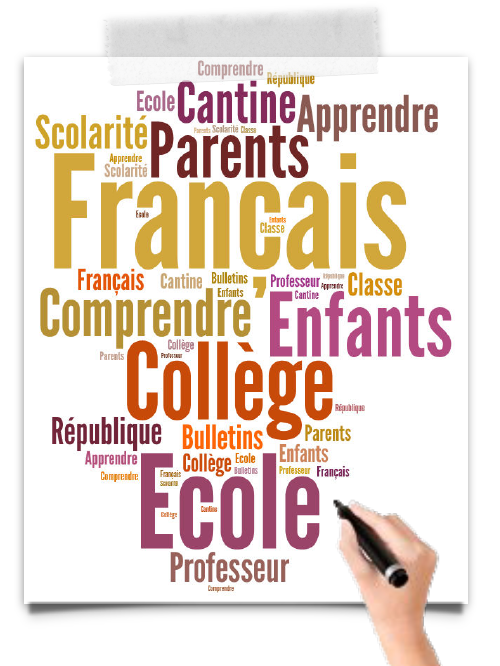 
Vous êtesВи є батьками дітей, які навчаються у французькій початковій / середній / старшій школі.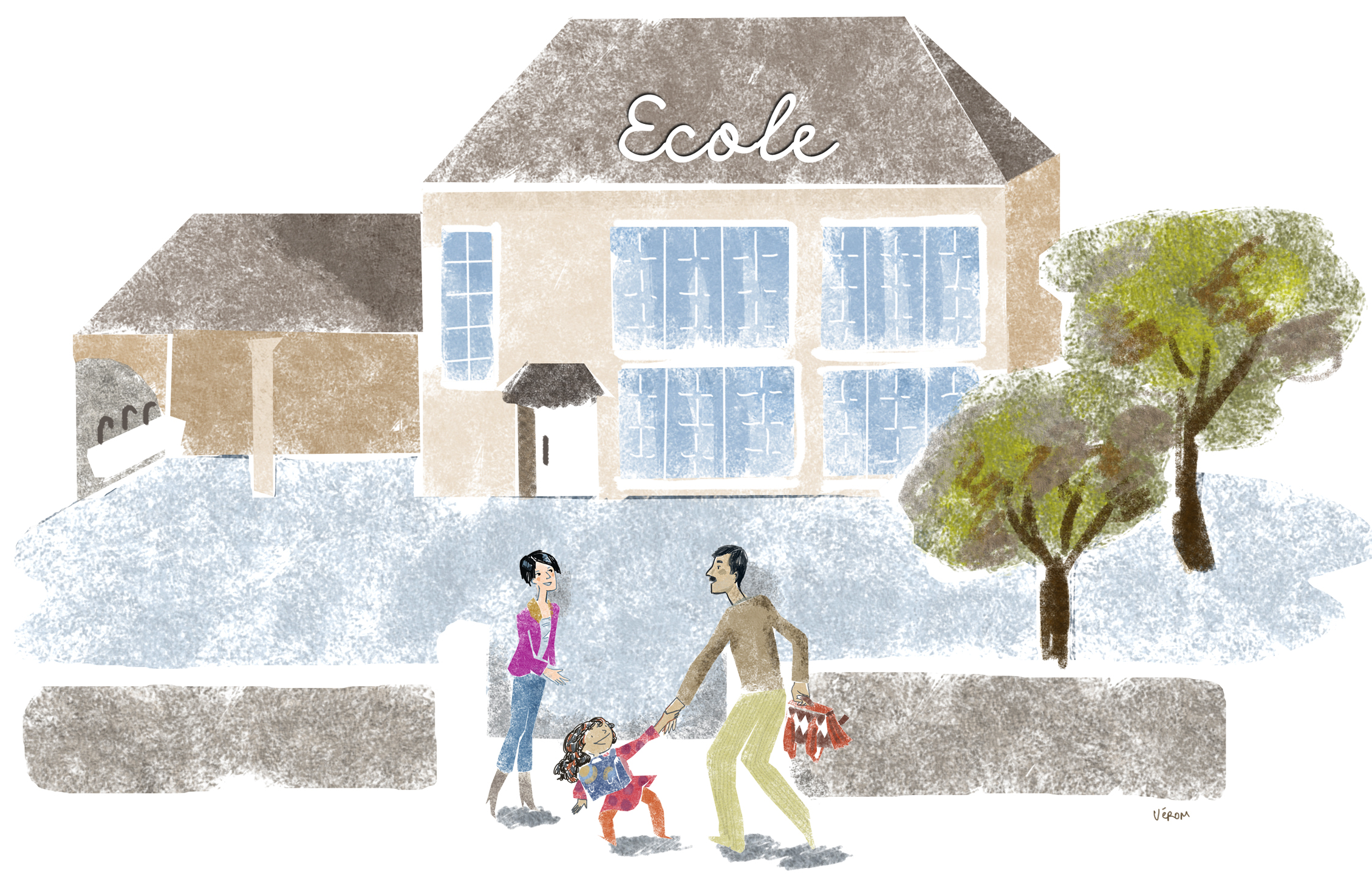 Vous êtes parents d’enfants scolarisés en France.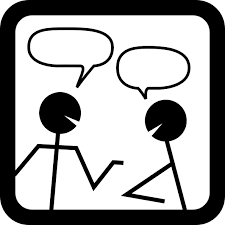 Vous souhaitezВи хочете вивчити французьку мову, щоб допомагати своїм дітям у навчанні та мати змогу поспілкуватися з учителями.Ви хочете зрозуміти, як працюють французькі школи.Ви хочете зрозуміти, як працюють французькі школи.Vous souhaitez apprendre le français qui vous permettra d’aider vos enfants dans leur scolarité et d’échanger avecles professeurs.Vous souhaitez comprendre le fonctionnement de l’école française.Vous souhaitez mieux connaître la société française et ses valeurs.Vous pouvezВи можете зареєструватися на безкоштовне навчання в певних середніх, старших або початкових школах, розташованих поблизу у вашому регіоні.Групові заняття проводяться вчителями один-два рази на тиждень протягом навчального року.Vous pouvez vous inscrire à des formations gratuites, dans certains collèges, lycées ou écoles situés près de chez vous.Des cours collectifs sont donnés par des formateurs, une ou deux fois par semaine pendant l’année scolaire.